A LA COMISION DE ASISTENCIA JURIDICA GRATUITA DE MURCIAD/Dª………………………………………………………………………………………..,                                         mayor de edad, con NIF/NIE nº………………………….., ante el Servicio de Orientación Jurídica de Lorca comparezco y EXPONGO:PRIMERO.- Por medio del presente escrito, comunico expresamente a la Comisión la renuncia a la prestación de representación y defensa mediante abogado y procurador de oficio, de acuerdo con lo dispuesto por el art. 28 de la Ley 1/1996, de 10 de Enero, de Asistencia Jurídica Gratuita, sin que esta renuncia suponga la pérdida del resto de prestaciones reconocidas.SEGUNDO.- Conforme al art. 28 de la Ley de Asistencia Jurídica Gratuita, a la renuncia debe seguir el nombramiento de abogado y procurador, lo que debe hacerse constar expresamente en esta renuncia. En consecuencia, designo a los siguientes profesionales de los Ilustres Colegio de Abogados y Procuradores de…………………………………..:ABOGADO: ………………………………………………………………………………PROCURADOR:…………………………………………………………………………Para el PROCEDIMIENTO: …………………………………………………………….Del JUZGADO: …………………………………………………………………………...Por lo expuestoSOLICITO A LA COMISION DE ASISTENCIA JURIDICA GRATUITA:Que tenga por presentado este escrito de RENUNCIA A LA DESIGNACION DE ABOGADO Y PROCURADOR, tome conocimiento de la misma, adopte cuantas medidas sean necesarias para asegurar la efectiva y mutua comunicación de esta renuncia, y tome conocimiento del nombramiento efectuado en este escrito.En Lorca, a …………. de …………………………. de ……………..Fdo.: 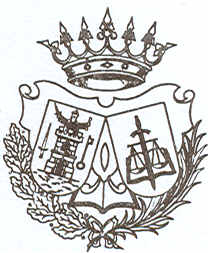 ILUSTRE COLEGIO DE ABOGADOS DE LORCASECRETARIAPlaza del Caño nº3 y C/ Selgas nº 4Telf. 968 46 04 04	Fax: 968 40 71 9130800 LORCA (Murcia)